Toestemming inzage zorgdossier via clientportaal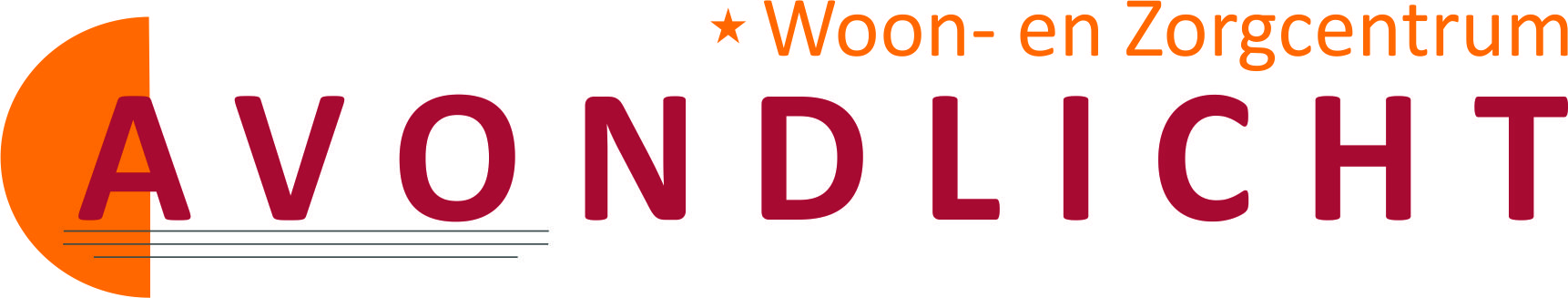 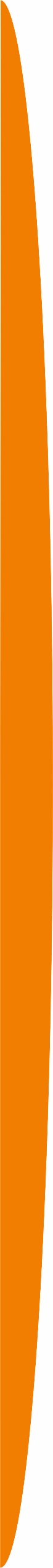 Naam client: ----------------------------------------------------------------------------------------BSN client: ------------------------------------------------------------------------------------------□ Geeft toestemming aan de volgende contactpersonen om het zorgdossier        via het clientportaal in te zien:Contactpersoon 1Naam: ------------------------------------------------------------------------------------------------Adres: ------------------------------------------------------------------------------------------------Woonplaats:----------------------------------------------------------------------------------------Telefoonnummer: --------------------------------------------------------------------------------Emailadres: -----------------------------------------------------------------------------------------Relatie tot client: ----------------------------------------------------------------------------------Contactpersoon 2Naam: ------------------------------------------------------------------------------------------------Adres: ------------------------------------------------------------------------------------------------Woonplaats:----------------------------------------------------------------------------------------Telefoonnummer: --------------------------------------------------------------------------------Emailadres: -----------------------------------------------------------------------------------------Relatie tot client: ----------------------------------------------------------------------------------□ Geeft GEEN toestemming aan contactpersonen om het zorgdossier via het      clientportaal in te zien.Plaats:	 ----------------------------------------------------------------------------------------Datum:	 ----------------------------------------------------------------------------------------Hantekening client:--------------------------------------------------------------------------------Toestemming inzage zorgdossier via clientportaal PGNaam client: ----------------------------------------------------------------------------------------Naam vertegenwoordiger: ----------------------------------------------------------------------□ Vertegenwoordiger van client geeft toestemming aan de volgende      contactpersonen om het zorgdossier  via het clientportaal in te zien:Contactpersoon 1Naam: ------------------------------------------------------------------------------------------------Adres: ------------------------------------------------------------------------------------------------Woonplaats:-----------------------------------------------------------------------------------------Telefoonnummer: ---------------------------------------------------------------------------------Emailadres: -----------------------------------------------------------------------------------------Relatie tot client: -----------------------------------------------------------------------------------Contactpersoon 2Naam: ------------------------------------------------------------------------------------------------Adres: ------------------------------------------------------------------------------------------------Woonplaats:-----------------------------------------------------------------------------------------Telefoonnummer: ---------------------------------------------------------------------------------Emailadres: -----------------------------------------------------------------------------------------Relatie tot client: -----------------------------------------------------------------------------------□ Vertegenwoordiger geeft GEEN toestemming aan contactpersonen om het      zorgdossier via het clientportaal in te zien.Plaats:	 -----------------------------------------------------------------------------------------Datum:	 -----------------------------------------------------------------------------------------Hantekening client:--------------------------------------------------------------------------------